КАК УЧЕСТЬ ПЛАТУ В СИСТЕМУ "ПЛАТОН"Учет при расчете транспортного налогаЧтобы исчислить транспортный налог за грузовик, по которому вносятся платежи в систему "Платон" (в счет возмещения вреда, причиняемого дорогам грузовиками с разрешенной максимальной массой свыше 12 тонн), действуйте так:1) исчислите налог за год за грузовик в обычном порядке;2) рассчитайте налог, подлежащий уплате, по формуле (п. 2 ст. 362 НК РФ, Письма ФНС от 03.02.2017 N БС-4-21/1990@, от 09.01.2017 N БС-4-21/65@, Минфина от 07.03.2017 N 03-05-06-04/12729, от 26.01.2017 N 03-05-05-04/3747):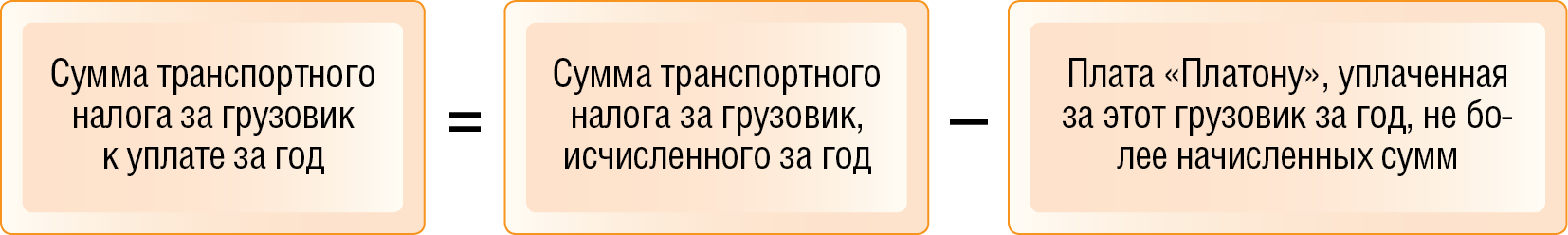 Если результат равен нулю или отрицательный, сумма налога принимается равной нулю.Обратите внимание: лизингодатель не может уменьшить транспортный налог за зарегистрированный на него грузовик на плату "Платону", уплаченную за этот грузовик лизингополучателем (Письмо Минфина от 18.07.2016 N 03-05-04-04/41940).Важно! Плата "Платону" уменьшает транспортный налог к уплате только по конкретному грузовику и на сумму налога за другие автомобили не влияет (Письмо Минфина от 13.01.2017 N 03-05-05-04/739).Если законом субъекта РФ, в котором зарегистрирован грузовик, установлены отчетные периоды по транспортному налогу, то авансовые платежи по грузовику вы исчисляете в обычном порядке (без уменьшения на плату "Платону"), но в бюджет не уплачиваете (п. 2 ст. 363 НК РФ, Письмо ФНС от 12.08.2016 N ГД-4-11/14885@).В разд. 2 декларации по транспортному налогу по грузовику, за который вы вносите плату "Платону", укажите:- по строке 280 - код 40200;- по строке 290 - плату "Платону", уплаченную в отчетном году за этот грузовик, но не более начисленных сумм. Эта сумма будет уменьшать исчисленный налог (строка 190) при расчете налога к уплате (строка 300) (п. 5.27 Порядка заполнения декларации).